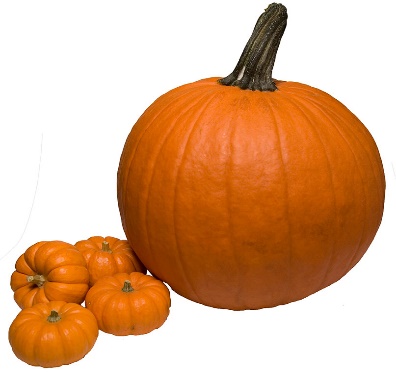 Happy October Kinder Parents!	Hard to believe that our fall is here and Thanksgiving is right around the corner!  We are going to also take advantage of the change of seasons do season crafts with the children and learn about fall! We would like to welcome the following kids to the Kinder Room. AlishaSo our routine will be changing shortly. I’ve attached a copy of what our school day routine looks like, if there are any questions please feel free to ask Kayla or I. 	Please note that the Centre is closed for Thanksgiving Day on Monday October 9th, 2017. We hope that you all enjoy your long weekend!!